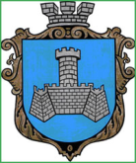 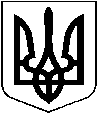 У К Р А Ї Н Ам. Хмільник  Вінницької  областіР О З П О Р Я Д Ж Е Н Н Я М І С Ь К О Г О    Г О Л О В И «26» березня_2018 року                                                                                    №116 - рПро створення робочої комісії для вивчення питання самочинно встановленого гаражу на прибудинковій території по вул... та вжиття заходів щодо його знесенняДля розгляду  усного звернення депутата Хмільницької міської ради Квіка І.Р., начальника Управління газового господарства, про усунення перешкоди в обслуговуванні станції захисту підземної газової мережі загального користування внаслідок самочинного встановлення гр. Б. О. Ю. (м. Хмільник, вулиця...) металевого збірно-розбірного гаражу на прибудинковій території 87кв. житлового будинку  по вул..., шляхом вивчення обставин розміщення гаражу, виявлення порушень вимог земельного законодавства стосовно прибудинкової території й експлуатаційних вимог до установок обслуговування підземних інженерних комунікацій, керуючись ст. 42 Закону України «Про місцеве самоврядування в Україні»,:  1.Створити комісію у наступному складі:2. Комісії приступити до роботи  з  27.03.2018  року, розглянути факти зазначені у зверненні  та скласти відповідний акт обстеження. 3. Контроль за виконанням цього розпорядження покласти на Загіку В.М. - заступника міського голови з питань діяльності виконавчих органів міської ради.             Міський голова                                          С.Б. Редчик              С.П. Маташ              С.В. Тишкевич             М.М.Загниборода             Н.А. БуликоваГолова комісії:Голова комісії:Голова комісії:Загіка Володимир Миколайович-заступник міського голови з питань діяльності виконавчих органів міської ради;Секретар комісії:Секретар комісії:Секретар комісії:Скоропаденко Михайло Григорович-Головний спеціаліст з питань ДАБК управління містобудування та архітектури міської ради;Члени комісії:Члени комісії:Члени комісії:Загниборода Михайло Миколайович-начальник управління містобудування та архітектури міської ради - Головний архітектор міста;Тишкевич Світлана Вікторівна-начальник відділу земельних відносин міської ради;Буликова Надія Анатоліївна-начальник юридичного відділу міської ради;Квік Ігор Романович-депутат міської ради (за згодою);Цюрпіта Олександр Миколайович-депутат міської ради (за згодою);Прокопович Юрій Іванович-начальник КП «Хмільницька ЖЕК».